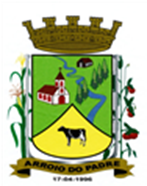 ESTADO DO RIO GRANDE DO SULMUNICÍPIO DE ARROIO DO PADREGABINETE DO PREFEITOMensagem 41/2019ACâmara Municipal de VereadoresSenhor PresidenteSenhores VereadoresVenho no uso deste, após cumprimentá-los lhes encaminhar para apreciação dos Senhores o projeto de lei 41/2019.	O projeto de lei nº 41/2019 tem por finalidade propor a abertura de Crédito Adicional Especial no orçamento municipal vigente. O Crédito por sua parte, tem por finalidade dar condições para o Município realizar a devolução à União de recursos remanescentes de Contrato de Repasse proveniente de emenda parlamentar do então Deputado Federal José Stédile. A devolução dos recursos se faz necessário pois a licitação na modalidade pregão presencial se confirmou abaixo dos valores máximos fixados a partir de orçamentos enviados por fornecedores na fase de contratação da proposta.	A partir do exercício de 2017, a União não permitiu o aproveitamento dos recursos remanescentes dos contratos mediante sua reprogramação ou ampliação de metas, o que foi possível antes disso.	Sendo assim, o Poder Executivo pede a aprovação do presente projeto de lei, para assim poder atender a situação regimental. Pede ainda que o presente projeto de lei tramite em regime de urgência.	Nada mais para o momento.	Atenciosamente.Arroio do Padre, 15 de julho de 2019. _________________________Nelson MilechVice-Prefeito no exercício do cargo de PrefeitoAo Sr.Gilmar SchlesenerPresidente da Câmara Municipal de VereadoresArroio do Padre/RS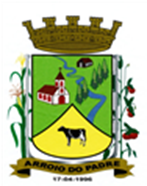 ESTADO DO RIO GRANDE DO SULMUNICÍPIO DE ARROIO DO PADREGABINETE DO PREFEITOPROJETO DE LEI Nº 41, DE 15 DE JULHO DE 2019.Autoriza o Município de Arroio do Padre a realizar abertura de Crédito Adicional Especial no Orçamento Municipal de 2019.Art. 1° Fica autorizado o Município de Arroio do Padre, Poder Executivo, a realizar abertura de Crédito Adicional Especial no Orçamento do Município para o exercício de 2019, no seguinte programa de trabalho e respectivas categorias econômicas e conforme a quantia indicada:06 – Secretaria da Agricultura, Meio Ambiente e Desenvolvimento01 – Manutenção das Atividades da Secretaria20 – Agricultura 122 – Administração Geral0601 – Gestão da Agricultura, Meio Ambiente e Desenvolvimento2.601 – Manutenção das Atividades da Secretaria4.4.20.93.00.00.00 – Indenizações e Restituições. R$ 13.699,29 (treze mil, seiscentos e noventa e nove reais e vinte e nove centavos)Fonte de Recurso: 1071 - MapaArt. 2° Servirão de cobertura para o Crédito Adicional Especial de que trata o art. 1° desta Lei, recursos financeiros provenientes do excesso de arrecadação, verificado no exercício de 2019, no valor de R$ 13.699,29 (treze mil, seiscentos e noventa e nove reais e vinte e nove centavos), na Fonte de Recurso: 1071 - MapaArt. 3° Esta Lei entra em vigor na data de sua publicação.Arroio do Padre, 15 de julho de 2019. Visto técnico:Loutar PriebSecretário de Administração, Planejamento,                     Finanças, Gestão e Tributos                                                 _______________________Nelson MilechVice-Prefeito no exercício do cargo de Prefeito